“我·家乡·冰雪的奇缘”喜迎冬奥青少年书画作品展作品标签打印模板作品标签模板尺寸：高5cm × 宽10cm   字号：11.5  字体： 微软雅黑“我·家乡·冰雪奇缘”喜迎冬奥书画作品展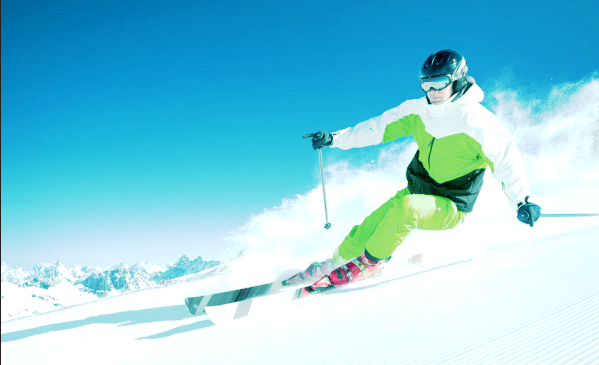 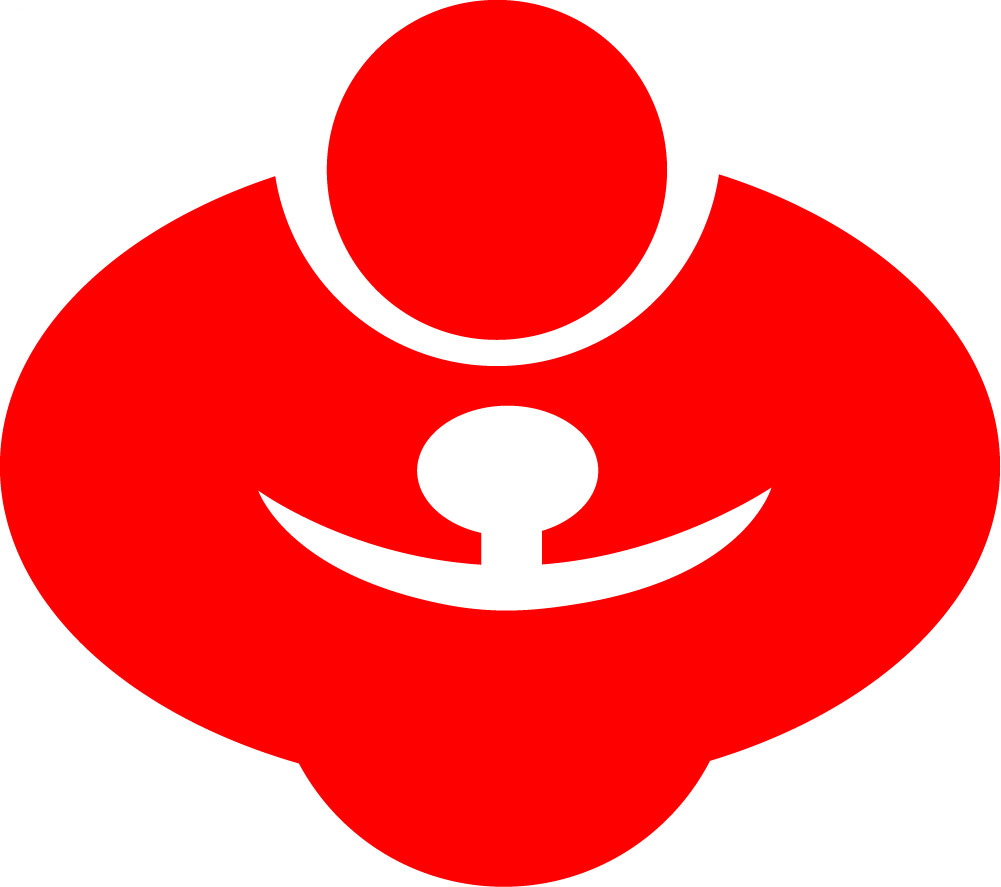 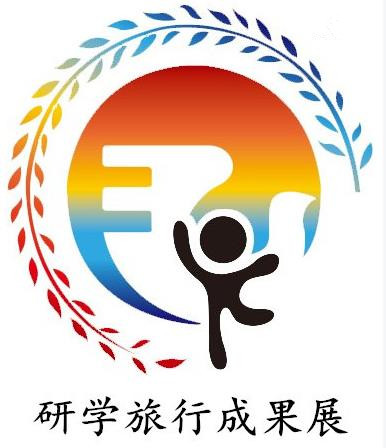 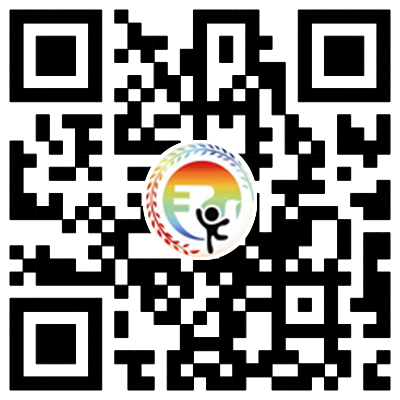 